2023 METAIS ĮGYVENDINTAS PROJEKTASPagerinti Pikelių bendruomenės patalpų energetinį naudingumąProjekto tikslas: Tenkinant socialinius ir kultūrinius poreikius pagerinti Pikelių bendruomenės patalpų energetinį naudingumą.   Įgyvendinti projekto uždaviniai:Sumontuoti  bendroje patalpoje kondicionierių siekiant pritaikyti naujas technologijas, kurių pagalba bus šildoma patalpa ir švelniai vėsinama karštą vasaros dieną. Pakeisti senas duris į  naujas apšiltintas kombinuotas duris, siekiant šilumos palaikymo. Įrengti patalpoje tualetą.      Gavę finansavimą ir įgyvendinę projektą  kartu  prisidėjome prie bendruomenės aplinkos gerinimo bei kokybiškesnių ir platesnio spektro renginių organizavimo, geresnės socialinės aplinkos kūrimo.       Įrengus tualetą pagerėjo patalpos naudojimosi galimybės. Įdėjus naujas lauko kombinuotas duris patalpa tapo šiltesnė. Įrengus kondicionierių mažiau naudosime malkų ir anglių  židinio kūrenimui, kuriuo sunku apšildyti patalpą. Kondicionierius jau išbandytas ir naudotas, nes bendruomenės patalpose įsikūrė rinkimų apylinkė. Patalpa pilnai apsišildė, visi buvo patenkinti. Atėję balsuotojai puikiai vertino įrengtą kondicionierių, matydami pakeistas duris bei įrengtą tualetą. Vykdomas projektas turi didelę vertę bendruomenei ir sukurta naudą rajonui, nes į renginius kviečiami ir rajono gyventojai. Pikeliuose yra bažnyčia ir veikiančios kapinės. Patalpa naudojama ir liūdnomis akimirkomis, tai pagerinus patalpos energetinį pajėgumą, vietos gyventojai ir kiti besinaudojantis patenkinti pasiektu rezultatu. Projektą finansavo:    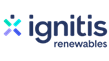    „Ignitis renewables“ –  tarptautinė žaliosios energetikos bendrovė, veikianti trijose Baltijos šalyse ir Lenkijoje. Ji atsakinga už sausumos ir jūrų vėjų jėgainių, saulės energetikos, biomasės ir atliekų vertimo energija projektų vystymą. Plėtodama naujus projektus, bendrovė įgyvendina strateginį „Ignitis grupės“ tikslą pasiekti 4 GW dydžio instaliuotus žaliosios gamybos pajėgumus iki 2030 m. 